FICHE QUESTION CHS-CT N°28FICHE QUESTION CHS-CT N°28FICHE QUESTION CHS-CT N°28Date de la visite : 15/06/2015Atelier : Bat. CAtelier : Bat. CSecteur : RATTRAPAGESecteur : RATTRAPAGESecteur : RATTRAPAGERisque (s) : CHUTE Une goulotte pour le passage d’air est vieillissante et très détérioré  obligation de poser une plaque pour combler le trou.Risque (s) : CHUTE Une goulotte pour le passage d’air est vieillissante et très détérioré  obligation de poser une plaque pour combler le trou.Risque (s) : CHUTE Une goulotte pour le passage d’air est vieillissante et très détérioré  obligation de poser une plaque pour combler le trou.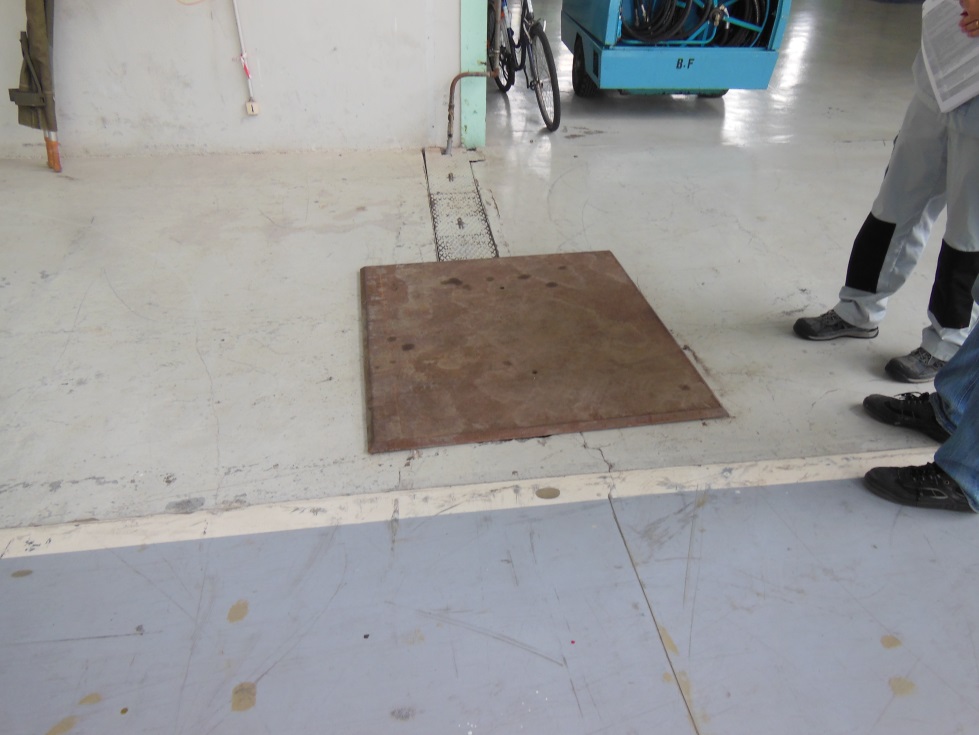 Mesures de prévention proposées : Faire les réparations nécessaires pour éviter tout accident de travailMesures de prévention proposées : Faire les réparations nécessaires pour éviter tout accident de travailMesures de prévention proposées : Faire les réparations nécessaires pour éviter tout accident de travailActions  direction :Actions  direction :ACASDélai :